Projectaanvraagformulier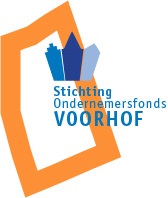 Hieronder treft u een aantal vragen aan. Dit betreffen eisen waaraan een project moet voldoen om in aanmerking te komen voor financiering vanuit het Ondernemersfonds Delft. Daarnaast worden er eisen gesteld aan de besluitvorming binnen de stichting waarover we u graag nader informeren. Het feit dat uw aanvraag aan onderstaande eisen voldoet wil dus niet per se zeggen dat de aanvraag ook gehonoreerd wordt. Wij vragen u om onderstaande vragen in te vullen en van bijlagen te voorzien. U kunt uw aanvraag indienen via: ondfondsvoorhof@outlook.com Dient uw project een collectief doel voor het gebied Voorhof? 	Ja / neeDraagt uw project bij aan een verbetering van het ondernemersklimaat in Voorhof?	Ja / neeBetreft uw project een reguliere gemeentelijke taak?	Ja / neeIs uw project onderbouwd met een gespecificeerde begroting?(De begroting dient te worden meegestuurd met deze aanvraag)	Ja / neeConflicteert uw activiteit met andere activiteiten in Delft?	Ja / nee	Betreft het een eenmalige uitgave?	Ja / nee	Wordt uw project binnen een jaar uitgevoerd?	Ja / neeKorte omschrijving waarom uw project een collectief doel dient in Voorhof?Korte omschrijving waarom uw project volgens u bijdraagt aan een verbetering van het ondernemersklimaat in het gebied?Korte omschrijving waarom volgens u uw project meerwaarde heeft voor de doelgroep van de ondernemersvereniging cq de ondernemers in het gebied?Uitgebreide omschrijving van het project:Overige vragen of opmerkingen:Wat zijn de totale kosten van het project? _______________________________________________Voor welk bedrag dient u een aanvraag in bij de Stichting Ondernemersfonds Voorhof? ________________________________________________________________________________Is dit bedrag inclusief of exclusief BTW? ________________________________________________Is er sprake van co-financiering? 	Ja / neeWat is de eventuele bijdrage van uw eigen organisatie?____________________________________Zo ja, hoeveel en waar vandaan? _____________________________________________________Is deze financiering al definitief? ______________________________________________________Verwachte startdatum van uw project:__________________________________________________Verwachte einddatum van uw project:__________________________________________________Bent u bereid uw project mondeling toe te lichten in de vergadering?	Ja / nee	U kunt uw project verder toelichten door bijlagen mee te zenden:Aantal bijlagen: _____________ (Begroting + evt. uitgewerkt plan etc.)Vervolg procedure: Het secretariaat stuurt u een ontvangstbevestiging.Het bestuur zal uw aanvraag in de eerstvolgende bestuursvergadering bespreken en toetsen aan de door het ondernemersfonds Delft gestelde eisen. Het secretariaat bevestigt of uw ingediende project aan de gestelde eisen voldoet en verzoekt u eventueel punten verder te verduidelijken of uit te werken.  U ontvangt eventueel een uitnodiging voor een toelichting van uw project in de eerstvolgende vergadering van de Stichting Ondernemersfonds Voorhof. U wordt binnen enkele weken na de betreffende vergadering geïnformeerd of uw projectaanvraag is goed- of afgekeurd,Als uw projectaanvraag wordt goedgekeurd, zal u worden gevraagd om na uitvoering van het project een evaluatieformulier in te vullen en te zorgen voor een financiële eindverantwoording.Datum van de aanvraag:Naam van project: Naam organisatie:Naam contactpersoon: Adres:Postcode en plaats:Mailadres:Telefoonnummer: Website:Kamer van Koophandel:Btw-nummer (indien van toepassing):IBAN / rekeningnummer:Kernactiviteit van uw organisatie: